TOWN OF       HARWICH732 Main StreetHarwich, MA 02645CONSERVATION COMMISSIONPHONE (508)-430-7538     FAX (508)430-7531HARWICH CONSERVATION COMMISSION - AGENDA TOWN HALL - GRIFFIN ROOMFEBRUARY 16, 2022 - 6:30 PM*Public may attend the meeting in person, access the meeting on Channel 18 (Broadcasting Live), or can login to the meeting remotely using the following login information*Please join my meeting from your computer, tablet or smartphone. 
https://global.gotomeeting.com/join/788780197 

You can also dial in using your phone. 
United States: +1 (408) 650-3123 
Access Code: 788-780-197 

New to GoToMeeting? Get the app now and be ready when your first meeting starts: https://global.gotomeeting.com/install/7887801976:30 PM HEARINGS All hearings shall be subject to discussion, taking of testimony, review of submitted and documents which may result in a vote being taken to approve or deny a project; or to issue a continuance to a time and date certain in order to receive and review further information as needed.The following applicants have filed a Request for Determination of ApplicabilityEastward Companies, 0 Route 39/Orleans Rd, Map 63 Parcel C3. Request that the Conservation Commission make a determination that the area depicted on the proposed plans is an area subject to the protection of the Massachusetts Wetlands Protection Act, and whether the boundaries of the wetland resource areas depicted on the plans are accurately delineated.The following applicants have filed a Notice of IntentAnita and Kristopher Jong, 2 Millers Toll Rd, Map 111 Parcel K3-3. Raze and replace SF dwelling, with new addition.William and Nancy Doherty, 20 Chase St, Map 4 Parcel N2-2. Replacement of dock and float.Joseph and Linda O’Neill, 1 Salt Meadow Lane, Map 11 Parcel C1. Construction of a sloped revetment and replacement of existing dock.Orders of ConditionsGeorge Seiler, 25 Belle Brook Ln, Map 23 Parcel X6. Amendment to SE32-2477. Addition of a garage and relocation of the dwelling.MinutesMarch 3, 2021May 19, 2021November 3, 2021November 17, 2021Discussion and Possible VoteUpdate on Violations: 65 Snow Inn & 22 Harbor RdANY OTHER BUSINESS WHICH MAY COME BEFORE THE COMMISSIONAuthorized posting officer:		Posted by:  														                        Town ClerkMelyssa Millett		               Signature 					Date: 	      2/11/2022                 	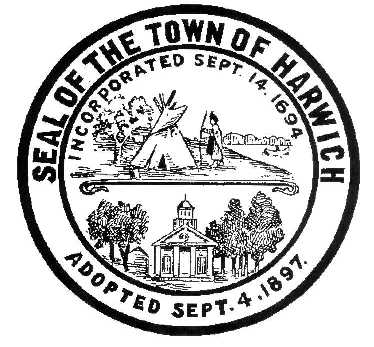 